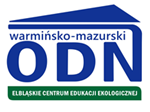 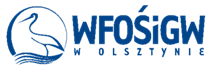 Regulamin wojewódzkiego konkursu prezentacji multimedialnych „Stop aferze w biosferze”§ 1. Organizator konkursuWarmińsko-Mazurski Ośrodek Doskonalenia Nauczycieli w Elblągu – Elbląskie Centrum Edukacji EkologicznejKonkurs finansowany ze środków Wojewódzkiego Funduszu Ochrony Środowiska                             i Gospodarki Wodnej w Olsztynie§ 2. Cele konkursuZwrócenie uwagi na klimatyczno-ekologiczne problemy Ziemi w XXI wieku                    i ich wpływ na biosferę naszej planety.Pozyskanie i pogłębienie wiedzy na temat stanu i perspektyw biosfery ziemskiej                       w obliczu zmian klimatu i konsumpcjonizmu człowieka.Krytyczne i refleksyjne spojrzenie na zasoby, dynamikę zmian i zagrożenia bioróżnorodności na Ziemi, zachodzące z przyczyn naturalnych i antropogenicznych.Dokonanie oceny i prognozy stanu sfery życia na Ziemi w odniesieniu do jej potencjału biologicznego (zagrożenie zubożeniem bioróżnorodności i jego konsekwencje dla życia ludzi i funkcjonowania ekosystemów):rozwijanie wrażliwości wobec zmieniającego się świata biosfery,dostrzeżenie zagrożeń wynikających z dynamiki zmian klimatycznych,zwrócenie uwagi na przyziemny problem smogu w odniesieniu do jakości życia                   na Ziemi (odniesienie do lokalnego środowiska),wpływ globalnego ocieplenia na produkcję żywności,wpływ zmian klimatycznych na politykę w zakresie gospodarki wodnej,adaptacja do zmian klimatu.§ 3. Warunki uczestnictwa w konkursieAdresatem konkursu są uczniowie klasy VII szkoły podstawowej, uczniowie gimnazjum i szkół ponadgimnazjalnych z województwa warmińsko-mazurskiego.Konkurs ma charakter indywidualny i polega na wykonaniu jednej prezentacji multimedialnej, fotokastu lub filmu na wskazany temat. Autor prezentacji / filmu może odnieść się do tematu całościowo lub skoncentrować się na wybranym zagadnieniu                   z podanego zakresu tematycznego.Praca musi być opatrzona własnym pisemnym lub dźwiękowym komentarzem.Prace należy przesłać na adres organizatora w formie elektronicznej na płycie CD                       a prezentacje dodatkowo na papierze (ekonomiczny wydruk). Ocenie podlegają wyłącznie prace indywidualnych twórców (jeden autor).Praca powinna być inspirowana obserwacjami własnymi, popartymi podstawową wiedzą              z dziedziny ekologii i ochrony środowiska. W pracy należy uwzględnić  stan naszej planety w XXI wieku, z uwzględnieniem jej życiowego potencjału oraz zagrożeń (szczególnie klimatycznych i antropogenicznych).6. Ocenie podlegają wyłącznie prace indywidualnych twórców (jeden autor).§ 4. Wymagania techniczneIlość slajdów w prezentacji – max 15, czas trwania filmu – max 4 min.Autor pracy konkursowej zobowiązany jest do podania źródeł wiedzy, autorów fotografii     i osób występujących w prezentacji / filmie.Dozwolone jest wykonanie filmu lub prezentacji dowolną techniką, przy użyciu dowolnego urządzenia, np. telefon komórkowy, kamera, aparat fotograficzny.Prezentacja PowerPoint lub film muszą być zapisane na płycie CD.Do pracy konkursowej  autor dołącza metryczkę zawierającą:tytuł prezentacji/filmuimię i nazwisko, klasę, nazwisko nauczyciela,dane adresowe szkoły, tel. kontaktowy, e-mail § 5. Termin składania pracPrace należy dostarczyć w opakowaniu zapewniającym bezpieczeństwo przesyłki do dnia 20 marca 2018 r. na adres:Warmińsko-Mazurski Ośrodek Doskonalenia Nauczycieli w Elblągu – Elbląskie Centrum Edukacji Ekologicznejul. Wojska Polskiego 182-300 ElblągZ dopiskiem: Stop aferze w biosferze§ 6. Ocena prac i publikacja wynikówOceny prac dokona komisja wyłoniona przez organizatorów. Komisja konkursowa oceniać będzie prace pod względem formalnym (zgodność                           z regulaminem), merytorycznym, językowym i estetycznym oraz pod względem oryginalności. Decyzja komisji jest ostateczna i nie przysługuje od niej odwołanie.Wyniki konkursu zostaną opublikowane na stronie internetowej www.wmodn.elblag.plPodsumowanie konkursu odbędzie się w Elblągu podczas Forum Ekologicznego                      pod nazwą ”Klimatyczno-ekologiczne dylematy XXI wieku”. Osoby nagrodzone i wyróżnione zostaną zaproszone na Forum oraz otrzymają dyplomy       i nagrody rzeczowe ufundowane przez WFOŚiGW w Olsztynie.§ 7. Inne postanowieniaOsoby nadsyłające prace konkursowe wyrażają zgodę na przetwarzanie przez organizatora konkursu swoich danych osobowych (Ustawa o ochronie danych osobowych z dnia 29 sierpnia 1997 roku, Dz. U. Nr 133, poz. 833, z późn. zm.)Udział w konkursie i zaakceptowanie jego regulaminu jest jednoznaczne z wyrażeniem zgody na nieodpłatne pozostawienie wszystkich prac konkursowych w zbiorach Organizatora oraz prawem do ich publikowania i reprodukowania. Na wszelkie pytania dotyczące konkursu odpowiedzi udzielają:Janina Meller - konsultant ds. biologii i edukacji ekologicznej, j.meller@wmodn.elblag.plMagdalena Jankun – p.o. kierownika ECEE, m.jankum@wmodn.elblag.pl